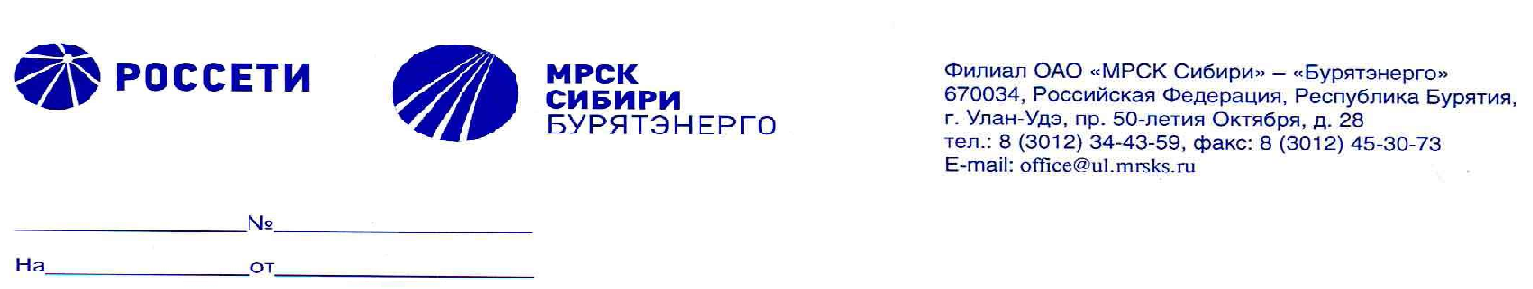                                                                                             Главе - Руководителю                                                              администрации М  «Заиграевский район»А.В. Бурлакову                                                                                                                                                             Начальнику Заиграевского СУ                                                                                ЦО ТП «Энергосбыт Бурятии»                                                                                              ОАО «Читаэнергосбыт»  А.В. Балаганской                                                                                                    Главе поселения                                                                       Администрации МО ГП«Онохой»                                                                                                            Е.А . Сорокину                                                        УведомлениеПросим Вас согласовать плановые отключения ТП- 5-ЛПК -3 от РП-10кВ «Онохой» 21.05.18г. с 09-00 до 18-00 часов(время местное), производится отключение эл. оборудования для  проверки  приборов учетаВ связи с тем, что проведение работ невозможно без ограничения режима потребления, будет допущен перерыв электроснабжения период        «21»  мая 2018 года с 09-00 до 18-00 в отношении следующих потребителей и их точек поставки в приложении к данному письму.      Прошу своевременно уведомить потребителей о перерывах электроснабжения в порядке, предусмотренном договорами энергоснабжения и действующим законодательством РФ. Главный инженер  Заиграевского РЭС                          Чимитдоржиев Т.Ц.